ОТЧЕТо проведенных антинаркотических мероприятиях, организованныхв Бейсугском сельском поселении в октябре 2023 годаГлава Бейсугского сельского поселения Выселковского района                                                                                                                                                   О.А. Драгунова Исп. Хаджинова Марина Александровна Тел. 886157-31246Эл. почта: pochta-beisug@mail.ruФОТО ОТЧЕТНаименование антинаркотического мероприятия,охват участниковПрименение средств технического обучения (презентация,видеоролик, интернет-ресурс) популяризующих здоровый образ жизни и занятия спортомФ.И.О.специалистов(должность), участвующих в проведении мероприятия(указывать полностью)Ф.И.О.специалистов(должность), участвующих в проведении мероприятия(указывать полностью)Дата, времяи местопроведениямероприятияДата, времяи местопроведениямероприятияФ.И.О.ответственноголица,должность, контактныйтелефонКраткая характеристика проведенного мероприятия,оценка качества«Тропинка к здоровью»-  Рекомендательный список12 чел.---11.10Новодонецкая сельская библиотека, филиал №111.10Новодонецкая сельская библиотека, филиал №1Кеворкова В.И. – заведующая Новодонецкой сельской библиотекой, филиал №188615737648Рекомендательный список «Тропинка к здоровью» предлагает литературу, посвященную основным слагаемым здоровья: здоровому образу жизни, двигательной активности, рациональному питанию, методикам и системам оздоровления, профилактике психоэмоциональных перегрузок, интернет-зависимости и отказу от вредных привычек.«Пороки и добродетели» круглый стол25 челФильм АНК,  рекомендованный Кубанькино в рамках краевой киноакции«Кинематограф против наркотиков»12 октября13.00МКУК «Бейсугский КДЦ» Александроневский СДК, ст.Александроневская, ул.Красная 2512 октября13.00МКУК «Бейсугский КДЦ» Александроневский СДК, ст.Александроневская, ул.Красная 25Аляблева И.Н.Заведующий филиалом99951867628В Александроневском СДК проведена беседа в форме круглого стола «Пороки и добродетели» . на которой велось обсуждение вопросов дефицита в наше время доброты, милосердия и отзывчивого отношения к окружающим. В ходе мероприятия участники детально рассмотрели нравственные категории человека на примере героев литературных произведений.https://vk.com/kdcbeisyg?w=wall602223353_766%2Fall«Со спортом дружить -  здоровым быть»- урок здоровья 15 чел.                    ---13.1011.00 ч.МКУК «Библиотека Бейсугского с/п»13.1011.00 ч.МКУК «Библиотека Бейсугского с/п»Сухомлинова С.И. – директор МКУК «Библиотека Бейсугского с/п»88615731461Здоровье – не подарок, врученный при рождении раз и навсегда. Его можно укрепить, а можно разрушить. Пропаганда здорового образа жизни среди подрастающего поколения – важная задача государства. Для ребят подготовили урок здоровья о здоровом образе жизни, о правильном питании, закаливании, о полезных и вредных привычках.Всероссийская акция «Сообщи, где торгуют смертью»180 просмотров16.10.2023-27.10.202316.10.2023-27.10.2023Сухомлинова С.И. – директор МКУК «Библиотека Бейсугского с/п»88615731461В период с 16 по 27 октября 2023 года проводится второй этап общероссийской антинаркотической акции «Сообщи, где торгуют смертью». БиблиотекиБейсугского сельского поселения присоединились к общероссийской акции «Сообщи, где торгуют смертью». https://ok.ru/profile/591900256050/statuses/157936572992818https://vk.com/photo656137270_457240262«Ты хозяин своей судьбы» интерактивная программа25 челФильм АНК,  рекомендованный Кубанькино в рамках краевой киноакции«Кинематограф против наркотиков»20 октября13.00МКУК «Бейсугский КДЦ» Новодонецкий СДК,ст. Новодонецкая ул.Советская, 52-б20 октября13.00МКУК «Бейсугский КДЦ» Новодонецкий СДК,ст. Новодонецкая ул.Советская, 52-бМигова Л.В.Заведующий филиалом89898117148«Ты хозяин своей судьбы»
Интерактивная программа о здоровом образе жизни.
Сегодня мы собрались, чтобы поговорить о своем будущем. Каждый человек в какой-то момент задумывается над тем, какой будет его дальнейшая жизнь, какие ценности для него важны, какие перспективы его ожидают. Он делает выбор: либо это здоровье, разум, ощущение радости жизни, либо страдания, боль, бессмысленное существование. https://vk.com/kdcbeisyg?w=wall602223353_768%2Fall2.3.Мероприятия, организованные по инициативе подразделения физической культуры и спорта2.3.Мероприятия, организованные по инициативе подразделения физической культуры и спорта2.3.Мероприятия, организованные по инициативе подразделения физической культуры и спорта2.3.Мероприятия, организованные по инициативе подразделения физической культуры и спорта2.3.Мероприятия, организованные по инициативе подразделения физической культуры и спорта2.3.Мероприятия, организованные по инициативе подразделения физической культуры и спорта2.3.Мероприятия, организованные по инициативе подразделения физической культуры и спорта2.3.Мероприятия, организованные по инициативе подразделения физической культуры и спортаНаименованиеантинаркотическогомероприятия,охват участниковПрименение технических средств при проведении мероприятии(презентация, видеоролик, интернет-ресурс и т.д.)Применение технических средств при проведении мероприятии(презентация, видеоролик, интернет-ресурс и т.д.)ФИО специалистов (должность) участвующих в проведении мероприятияФИО специалистов (должность) участвующих в проведении мероприятияДата, времяи местопроведениямероприятияДата, времяи местопроведениямероприятияФИО, должность, контактный телефонответственного за проведение мероприятия.12233445«Секрет здоровья»Тематическая программа25челФильм АНК,  рекомендованный Кубанькино в рамках краевой киноакции«Кинематограф против наркотиков»Фильм АНК,  рекомендованный Кубанькино в рамках краевой киноакции«Кинематограф против наркотиков»19 октября15.30МКУК «Бейсугский КДЦ»п.Бейсуг, ул.Ленина 2а19 октября15.30МКУК «Бейсугский КДЦ»п.Бейсуг, ул.Ленина 2аРуденко А.А.Спорт инструктор9938407507919 0ктября в Бейсугском сельском поселении была проведена в рамках АНК тематическая программа с эстафетами - «Секрет здоровья».
Здоровый образ жизни несовместим с вредными привычками, которые входят в число важнейших факторов риска многих заболеваний. Поэтому профилактическая работа поможет создать поведенческую модель, направленную на развитие коммуникабельности, умения делать самостоятельный выбор, принимать решения, ориентироваться винформационном пространстве.https://vk.com/kdcbeisyg?w=wall602223353_770%2Fall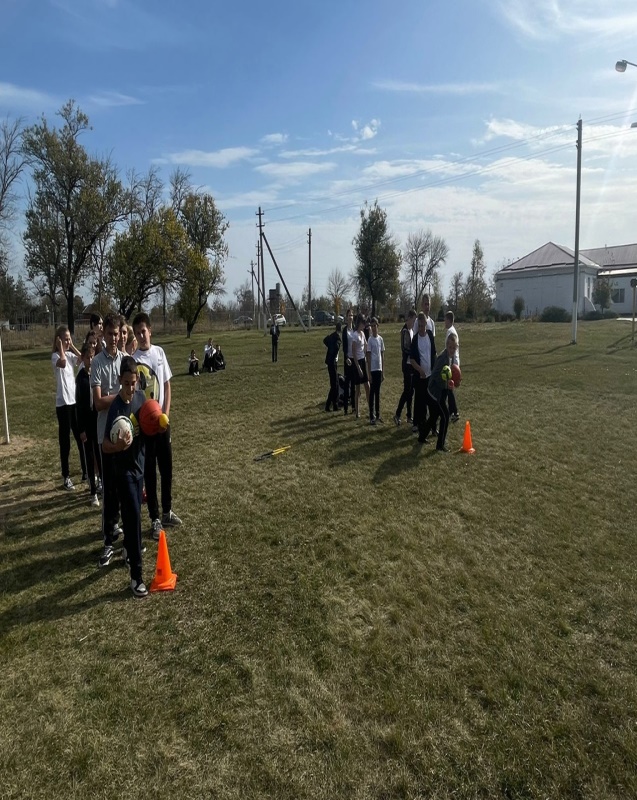 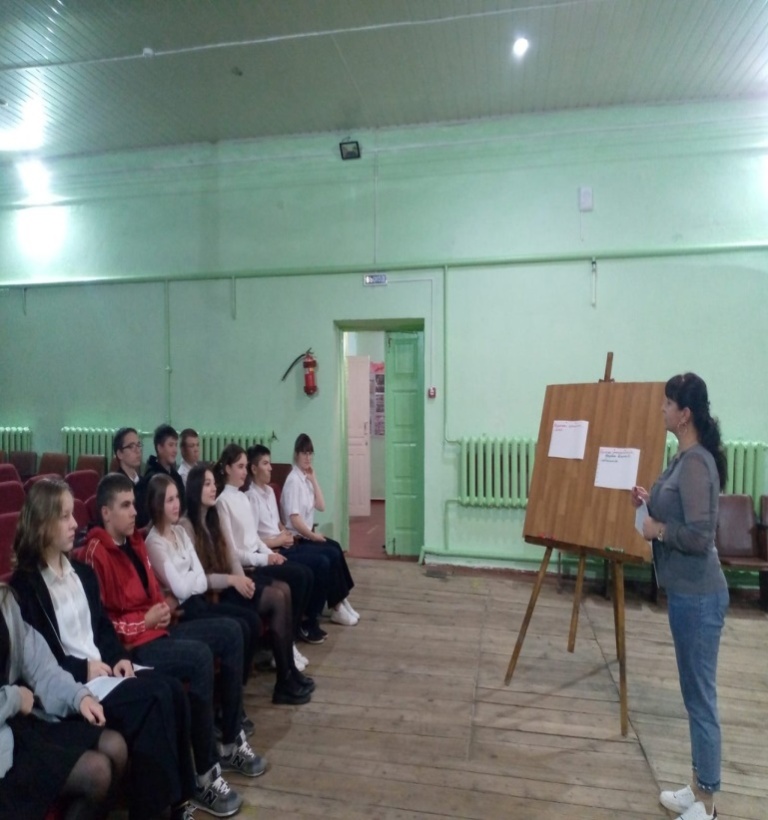 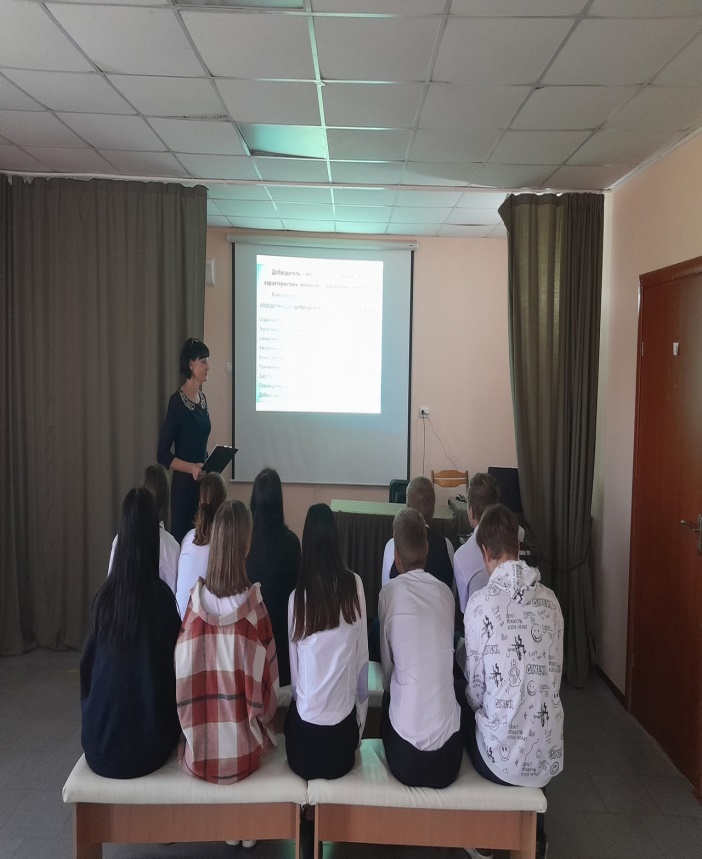 